Publicado en España el 27/03/2017 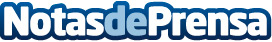 Sqrups! apuesta por el 'Retail intelligence' para abrir 50 tiendas másLa cadena de chollos y oportunidades que, desde su fundación en 2014, ha abierto más de 55 establecimientos y quiere doblar su presencia, introduce dos sofisticadas aplicaciones que ofrecen un conocimiento exacto del tráfico de un local y determina su viabilidad con antelación
Datos de contacto:Pura de RojasALLEGRA COMUNICACION91 434 82 29Nota de prensa publicada en: https://www.notasdeprensa.es/sqrups-apuesta-por-el-retail-intelligence-para_1 Categorias: Marketing E-Commerce Recursos humanos Consumo http://www.notasdeprensa.es